KATHOLIEK ONDERWIJSWaltersingel 130Postbus 7897301 BA ApeldoornT (055) 357 98 25walterbosch@veluwscollege.nl www.veluwscollege.nlAanvraag extra verlof ingevolge Leerplichtwet (extra verlof voor maximaal 10 schooldagen wegens gewichtige omstandigheden)A. In te vullen door ouders/verzorgers van de leerplichtige(n)Datum aanvraag: 					Handtekening ouder/verzorger: B. In te vullen door de directeur van de schoolDatum:							Handtekening directie: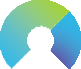 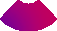 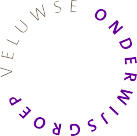 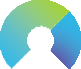 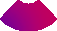 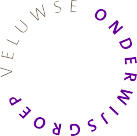 De leerplichtwet geeft een aantal redenen waarvoor leerlingen vrijstelling van school kunnen krijgen wegens gewichtige omstandigheden. Dit zijn:verhuizing naar een andere gemeente (max. 1 dag);het bijwonen van een huwelijk van bloed- of aanverwanten tot en met de derde graad (max. 1 dag);bij ernstige ziekte van ouders of bloed- en aanverwanten tot en met de derde graad (duur in overleg met de directeur);bij overlijden van bloed- en aanverwanten tot en met de vierde graad (max. 4 dagen);bij een 25-, 40-, en 50-jarig ambtsjubileum en het 12 1/2-, 25-, 40-, 50- en 60-jarig huwelijksjubileum van ouders of grootouders (max. 1 dag);bij gezinsuitbreiding (max. 1 dag);bij extreem slechte weersomstandigheden;voor andere, naar het oordeel van de directeur, belangrijke redenen.Verlof voor theorie- en/of praktijkexamen (brommer, scooter, auto) wordt afhankelijk van het tijdstip en de locatie toegekend. (max 4 uur)Als een leerling zonder toestemming afwezig is, zal de directeur dit melden bij de leerplichtambtenaar. Ouders zijn verplicht elk schoolverzuim vóór aanvang vande lessen door te geven. Volgens de Wet op de Leerplicht zijn de kinderen van 5 jaar leerplichtig. Dit betekent, dat het voor alle kinderen vanaf hun 5e verjaardag niet is toegestaan ‘vrij’ te nemen buiten de schoolvakanties. Buitengewoon verlof totmaximaal 10 dagen dient altijd schriftelijk, met opgave van redenen, acht weken van tevoren bij de directeur te worden aangevraagd. Naam aanvragerAdresPostcode en woonplaatsTelefoonGegevens leerling(en) waarvoor extra verlof wordt gevraagdGegevens leerling(en) waarvoor extra verlof wordt gevraagdNaam en voornaam Geboortedatum Groep     Naam en voornaam Geboortedatum Groep     Naam en voornaam Geboortedatum Groep     Naam en voornaam Geboortedatum Groep      Naam en voornaam Geboortedatum Groep      Naam en voornaam Geboortedatum Groep      Naam en voornaam Geboortedatum Groep:      Naam en voornaam Geboortedatum Groep:      Naam en voornaam Geboortedatum Groep:      Periode extra verlof Reden extra verlof* Het verlof wordt wel / niet verleendEvt.  toelichting: